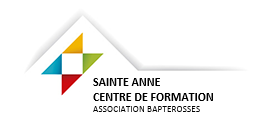 CENTRE DE FORMATION SAINTE ANNE5 boulevard Loreau 45250 BriareContact : Mme I. Barata – 02.38.29.56.05 – i.barata@hopital-saint-jean.frBULLETIN D’INSCRIPTIONFORMATION « BIEN VIVRE SA RETRAITE » (18 heures)Cette formation est subventionnée par le Département du Loiret. Aucune participation financière ne vous sera demandée.M / Mme / Melle ……………………………………………………………….…………………………………………………Adresse : ……………………………………………………………………………………………………….………………………………………………………………………………………………………………………………………………………………………Téléphone fixe : …………………………………………………. Portable : ……………..………………………….…….Mail : …………………………………………………………………………………………………………..Profession :  ……………………………………………………………………………………………..…………………………..Situation actuelle : ………………………………………………………………………………………………………………..……………………………………………………………………….………………………………………………………………………Organisme ou professionnel qui vous a orienté sur cette formation : …………………….…………….………………………………………………………………………………………………………………………………………………………………………………………………………………………………………………………………………………………………